Утверждаюдиректор МАОУ «Школа №152 для обучающихся с ограниченными возможностями здоровья» г. Перми	Щелконогова Т.В.Принятона педагогическом совете
МАОУ «Школа №152 для обучающихся
с ограниченными возможностями
здоровья» г. ПермиАдаптированная рабочая программа по чтению
для учащихся 8 класса, ГУО
на 2018-2019 учебный годМУНИЦИПАЛЬНОГО АВТОНОМНОГО ОБЩЕОБРАЗОВАТЕЛЬНОГО
УЧРЕЖДЕНИЯ «ШКОЛА №152 ДЛЯ ОБУЧАЮЩИХСЯ С
ОГРАНИЧЕННЫМИ ВОЗМОЖНОСТЯМИ ЗДОРОВЬЯ»г. ПермиПрограмму составила учитель начальных классов Имамова Валентина АндреевнаЧТЕНИЕ И ПИСЬМО(I-VIII классы)Пояснительная запискаОбучение грамоте умеренно и тяжело умственно отсталых детей ведется по звуковому аналитико-синтетическому методу. Порядок прохождения звуков и букв диктуется данными фонетики с учетом специфических особенностей познавательной деятельности воспитанников, прежде чем знакомить учащихся с той или иной буквой, необходимо провести большую работу по усвоения соответствующего звука (выделение и различие его, правильное произношение)Освоение слоговых структур и упражнения в чтении слов, состоящих из усвоенных слогов, должны проводиться на основе тщательного звукового анализа и синтеза. В соответствии с этим на уроках грамоты широко используются такие дидактические пособия, как фишки, разрезная азбука, карточки со слогами, букварные настенные таблицы.Умеренно и тяжело умственно отсталых детей старшего школьного возраста следует учить читать печатные инструкции, связанные с уроками труда. Кроме этого, учащиеся тренируются в чтении вывесок на улице (связь с уроками бытовой ориентации), читают короткие рассказы из детских журналов, учатся глобальному чтению (узнавания) распространённых знаков безопасности и информации.В случае невозможности некоторыми воспитанниками усвоить написание поздравительных открыток (VII класс), следует ограничиться заполнением дневника, адреса на конверте. Необходимо также подчеркнуть, что обучение письму умеренно и тяжело умственно отсталых детей носит сугубо практическую направленность, не требующую от учащегося усвоения каких-либо правил.Конечная цель обучения грамоте заключается в том, чтобы научить более способных детей писать самостоятельно на слух, по памяти слова, короткие предложения из нескольких слов, уметь писать свое имя, фамилия, свой адрес, написать поздравительную открытку. Учащиеся должны уметь прочесть несложный текст (печатный или письменный), ответить на заданные вопросы.КАЛЕНДАРНО-ТЕМАТИЧЕСКОЕ ПЛАНИРОВАНИЕОбразовательный компонент ЧтениеКласс 7Учитель Имамова Валентина АндреевнаКоличество часов на год 105В неделю 3Планирование составлено на основе программы «Особый ребёнок» ПКИПКРО 2010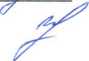 КАЛЕНДАРНО-ТЕМАТИЧЕСКОЕ ПЛАНИРОВАНИЕОбразовательный компонент ПисьмоКласс 7Учитель Имамова Валентина АндреевнаКоличество часов на год 105В неделю 3Планирование составлено на основе программы «Особый ребёнок» ПКИПКРО 2010СЧЕТ(I-VIII классы)Пояснительная запискаУ умеренно и тяжело умственно отсталых детей очень грубо недоразвита познавательная деятельность с её процессами анализа и синтеза, что особенно ярко обнаруживается при обучении их счёту. У данной категории детей не возникает подлинного понятия о числе и о составе числа, они лишь механически заучивают порядковый счёт. Дети-имбецилы с большим трудом овладевают конкретным счётом, а переход к абстрактному счёту для них недоступен.Уроки счёта необходимо обеспечить соответствующей системой наглядных пособий для фронтальной и индивидуальной работы учителя в классе, а также раздаточным дидактическим материалом для самостоятельных работ учащихся.Обучение счёту умеренно и тяжело умственно отсталых учащихся начинается с пропедевтического периода. Его содержание и основные задачи - развитие у тяжело и умственно отсталых учащихся интереса к учебным занятиям, выработка умения слушать учителя и выполнять его задания. Дети-имбецилы должны научиться работать в коллективе, вести правильно тетрадь, работать с дидактическим материалом и наглядными пособиями. Основными методами работы в этот период являются наблюдения, экскурсии, дидактические игры.На уроках элементарного счёта дети считают различные предметы, называют и записывают числа в пределах программного материала, решают простейшие задачи в одно действие, работают с монетами и с символами бумажных денег. Кроме этого, учащиеся знакомятся с пространственными и временными представлениями, мерами длины и ёмкости, учатся распознавать некоторые геометрические фигуры.Занятия на уроках практического счёта продуктивны в том случае, когда они тесно связаны с другими учебными дисциплинами: русским языком, предметнопрактической деятельности, рисованием и особенно с занятиями по ручному и производительному труду.Социально-бытовая ориентировкаПояснительная запискаНаблюдения и опыт изучения бытовой и социальной адаптации детей с тяжёлой и умеренной УО показывает большие трудности в их приспособлении к самостоятельной практической жизни.С большим трудом усваивается ими усложненные навыки ориентирования в общественной жизни: умение пользоваться общественным транспортом, навыки общения, использование табличек, указателей, навыки поведения в магазине и других общественных местах. Эти навыки и умения тесно связаны с теми общеобразовательными знаниями, которые в состоянии получить имбецил в школе, т.е. с чтением, письмом, счётом. Но не всегда продвижение в этих знаниях соответствует успешной социальной адаптации подростка. Безусловно, обученный элементарной грамоте и счёту, учащийся может более успешно адаптироваться в общественной жизни; между тем, бесспорно и другое - одного обучение грамоте и счёту для него недостаточно, необходимо специальное обучение навыкам общения. Это обучение протекает более эффективно, когда ребёнок на практике сталкивается со всей суммой знаний и навыков, связанных с жизнью человека в современном обществе. Такое обучение осуществляется по программе бытовой ориентации. Этот предмет вводится в учебный план для данных классов с 4-го года обучения: но будет недостаточно, если имбецил заучит и будет владеть только умениями и навыками, указанными в программе. Необходимо ориентироваться на зону ближайшего развития данной категории детей.КАЛЕНДАРНО-ТЕМАТИЧЕСКОЕ ПЛАНИРОВАНИЕОбразовательный компонент Социально-бытовая ориентировкаКласс 7Учитель Имамова Валентина АндреевнаКоличество часов на год 105В неделю 3Планирование составлено на основе программы «Особый ребёнок» ПКИПКРО 2010«Хозяйственно — бытовой труд, привитие навыков самообслуживания»Рабочая программа  составлена на основе авторской программы «Хозяйственно — бытовой труд и привитие навыков самообслуживания» (автор Л. М. Шипицына); сборник «Программы обучения детей с глубокой умственной отсталостью» под редакцией Л. М. Шипицыной, Москва 1981 г.1. Пояснительная записка.Одно из важнейших мест в социально - бытовой реабилитации и адаптации детей с выраженными нарушениями интеллекта занимает обучение хозяйственно - бытовому труду и навыкам самообслуживания; формирование основных приёмов трудовой деятельности этих детей возможно на самом элементарном, сенсорном, предметно — практическом уровне.Работа по хозяйственно - бытовому труду, как простой и доступный вид практической деятельности, содействует общему развитию детей, готовит их к самостоятельности в быту. Эти занятия являются также средством активного познания окружающей действительности.Основная цель обучения труду и навыкам самообслуживания — обеспечение продвижения ребёнка на пути его социализации.Обучение детей класса ГУО направлено на:коррекцию личности;коррекцию познавательных возможностей;социальную адаптацию в обществе сверстников и других людей.В задачу уроков по хозяйственно - бытовому труду и самообслуживанию входит сообщение учащимся необходимых знаний и формирование практических умений и навыков по бытовому труду.Задачей курса является формирование знаний, умений и навыков самообслуживания, хозяйственного труда (уход за одеждой, обувью, помещением, предметами обихода, организация питания). Кроме того, в ходе умелой организации обучения бытовому труду одновременно решаются задачи развития психомоторики, формирования положительного эмоционального отношения к окружающему, становления навыков коммуникации, воспитания волевых качеств, желания трудиться, веры в свои силы и возможности. Только при таком комплексном целевом подходе можно осуществить действенную практическую подготовку детей к жизни.Основная воспитательная задача — изжить у детей тенденцию к иждивенчеству, выработать определённое стремление к доступным видам практической деятельности.Чтобы осуществить решение указанных задач, необходимо создать соответствующие педагогические условия, которые обеспечат эффективность подготовки по предмету:чёткий и целенаправленный характер обучения;соблюдение принципа дифференцированного подхода к каждому обучающемуся;организация уроков таким образом, чтобы в процессе освоениянеобходимых знаний и умений, ребенок получал конкретный видимый и значимый для него результат;учебный процесс должен способствовать достижению каждым ребёнком максимально возможного для него уровня трудовой умелости;усвоение учебного материала должно быть максимально наглядным;активное включение ребёнка в деятельность;обязательна положительная мотивация и ориентация на успех.Замедленное произвольное и, зачастую, более развитое механическое запоминание диктует необходимость многократного повторения учебного материала в течение длительного времени.Основные разделы предмета: «Уход за одеждой и обувью», «Уход за жилищем», «Приготовление пищи», в каждом из них предусматривается обучение навыкам самообслуживания согласно направлению раздела.КАЛЕНДАРНО-ТЕМАТИЧЕСКОЕ ПЛАНИРОВАНИЕОбразовательный компонент Хозяйственно-бытовой трудКласс 7Учитель Имамова Валентина АндреевнаКоличество часов на год 140В неделю 4Планирование составлено на основе программы «Особый ребёнок» ПКИПКРО 2010№п/пДатаТема урокаI четверть (27 ч.)1.А. Аксёнов «Наша учительница»2.Мамин - Сибиряк3.«Серая шейка». Составление плана рассказа4.«Серая шейка». Пересказ5.А. Плещеев. Стихи6.А. Плещеев - «Осень»7.«Осень». Заучивание наизусть8.В. Песков9.«Русская осень». Пересказ10.И. Соколов-Микитов11.«Листопадничек». Пересказ12.М. Садовский «Наступила осень»13.«Наступила осень». Заучивание наизусть14.И. Семёнова «Азбука здоровья»15.Ю. Яковлев. «Осеннее»16.Объяснительное чтение17.Сказки. Чтение18.«Два брата». Пересказ19.Н. Калинина. Рассказы20.«Про снежный колобок»21.Е. Пермяк22.«Для чего руки нужны»23.Составление плана рассказа24.Е. Пермяк. Сказка. Пересказ25.Чтение стихов26.Заучивание стихов о зиме27.Обобщающий урокII четверть (21 ч.)1.Суриков. «Зима»2.Скребицкий. «Первый снег»3.Васильев. «Воробышек - мой друг»4.Составление плана рассказа5.Л. Толстой. «Пожарные собаки»6.Чтение рассказов Л. Толстого7.«Лев и собака». Пересказ8.Л. Толстой. «Косточка»9.Библиотечный час10.Чтение журналов11.Составление рассказа по картинке12.Заучивание стихов13.«Декабрь»14.Стихи про зиму15.«Январь»16.М. Пришвин. «Ёж»17.С. Михалков18.Стихи С. Михалкова19.Заучивание стихов о зиме20.«Следы на снегу». Пересказ21.Стихи про Новый ГодIII четверть (30 ч.)1.В. Бианки. «Февраль»2.С. Есенин. «Черёмуха»3.С. Михалков «Как друзья познаются»4.Пересказ5.В. Осеева. «Что легче?»6.В. Осеева. «Отомстила»7.Д. Хармс. «Иван Иванович»8.Стихи В. Бианки9.Г. Остер. «Вредные советы»10.Лебедев-Кумач.11.Заучивание стихотворения12.Пересказ прочитанного13.Ответы на вопросы по тексту14.А. Аксёнов. Рассказы15.Мамин-Сибиряк. «Серая шейка»16.Семёнова. «Азбука здоровья»17.Сказка «Два брата»18.Е. Пермяк. «Для чего руки нужны»19.Составление сказок20.В. Плещеев. «Весна»21.В. Бианки. «Март»22.В. Осеева. «Что легче?»23.Работа с загадками24.Чарушин. «Большие и маленькие»25.Составление рассказа26.Стихи про весну27.Заучивание стихов28.М. Пришвин «Ёж»29.Работа с ребусами30.Обобщающий урокIV четверть (27 ч.)1.Скребицкий. «Медвежонок»2.Народные приметы3.В. Ситников. «Утро»4.Ф. Тютчев. «Весенние воды»5.Л. Толстой. «Весна»6.Чтение стихов о весне7.А. Платонов. «Ещё мама»8.Стихи Никитина9.А. Платонов. Пересказ10.Ответы на вопросы по тексту11.Составление плана расскза12.«Разговор о маме»13.Л. Квитко. «Бабушкины руки»14.Чтение стихов о весне15.Н. Некрасов. «Дед Мазай и зайцы»16.Чтение стихов17.Заучивание стихов к 9 мая18.Стихи о войне19.Стихи о весне20.Ф. Тютчев. «Весна»21.Фет. «Май»22.Чарушин. «Томка»23.Составление плана по рассказу24.Работа с загадками25.Работа с пословицами и поговорками26.Разагадование ребусов27.Обобщающий урок№п/пДатаТема урокаI четверть (27 ч.)1.Гласные и согласные звуки2.Звонкие и глухие согласные3.Различение исходных звуков4.Различение твёрдых согласных5.Различение мягких согласных6.Буква «Ь» в конце слова7.Буква «Б» в середине слова8.Различение «свистящих»9.Различение «шипящих»10.Различение («3-Ж», «С-Ш»)11.Аффрикат («Ч-Т»)12.Аффрикат («Ц-ТС»)13.Названия предметов14.Названия действий15.Предлоги: -над16.-под17.-из18.-за19.Раздельное написание предлогов20.Написание имен собственных21.Упражнения в составлении предложений22.Списывание с печатного текста23.Списывание с письменного текста24.Составление предложений по вопросам25.по картинкам26.Слова, отвечающие «кто? что?»27.Списывание текста с классной доскиII четверть (21 ч.)1.Названия действий предметов2.Слова, отвечающие «что делает?»3.Составление предложений4.Умение вставить пропущенные слова5.Составление предложений картинкам6.Составление предложений из слов7.Заполнение адреса на конверте8.Написание короткого письма9.Списывание инструктажа10.Текст под диктовку11.Словарные слова12.Списывание текста с доски13.Составление предложений14.Умение вставлять пропущенные слова15.Письмо под диктовку16.Записывание словарных слов17.Письмо под диктовку18.Слуховой диктант19.Работа над ошибками20.Нахождение предлогов в предложении21.Обобщающий урокIII четверть (30 ч.)1.Упражнения в списывании предложений2.Умение заполнить адрес3.Умение написать поздравительную открытку4.Списывание инструктажа по труду5.Письмо под диктовку6.Слуховой диктант7.Аффрикат8.Повторение предлогов9.Заканчивание предложений10.Дополнение предложений11.Списывание текста с учебника12.Списывание текста с доски13.Умение подписать тетрадь14.Зрительный диктант15.Приставка16.Окончание17.Повторение слов с приставками18.Правописание приставок19.Самостоятельная работа20.Разбивка текста21.Словарные слова22.Слуховой диктант23.Зрительный диктант24.Работа над ошибками25.Запись ответов на вопросы26.Повторение предлогов27.Заглавная буква28.Составление предложений29.Восклицательные предложения30.Вопросительные предложенияIV четверть (27 ч.)1.Аффрикат («Ц-ТС»)2.Аффрикат («Ч-ТЩ»)3.Повторение предлогов4.Предлоги: -над5.-под6.-в7.-у8.«Точка» в конце предложения9.Дополнение предложений10.Составление предложений11.Упражнения в составлении предложений12.Списывание с книги13.Списывание с печатного текста14.Умение подписать тетрадь15.Написание объявления16.Написание заявления17.Словарные слова18.Списывание с печатного текста19.Написание поздравлений20.Написание письма родственникам21.Составление рассказа по картине22.Списывание с текста23.Чтение написанного текста24.Большая буква25.Словарные слова26.Аффрикат27.Зрительный диктант№п/пДатаТема урокаI четверть (27 ч.)1.Устная нумерация в переделе 1002.Письменная нумерация в пределе 1003.Сложение в пределе 1004.Вычитание в пределе 1005.Работа со счётами6.Десятичный состав чисел7.Прямой счёт в пределе 1008.Обратный счёт в пределе 1009.Решение примеров на сложение10.Решение примеров на вычитание11.Сложение круглых десятков12.Сложение круглых десятков с однозначным числ.13.Сложение двузначных с однозначными числами14.Сложение без перехода через разряд15.Вычитание однозначного из двузначного числа16.Вычитание без перехода через разряд17.Составление задач18.Решение задач19.Составление и решение задач в пределе 10020.Меры стоимости: 1, 2, 5р.21.20, 50, 100р.22.Мелкие монеты23.Получение крупной суммы мелкими деньгами24.Решение задач («Дороже-дешевле»)25.Временные понятия26.Неделя. Число дней, их последовательность27.Обобщающий урокII четверть (21 ч.)1.Меры времени2.Сутки3.Месяцы4.Год5.Определение времени по часам6.Время с точностью до часа7.Меры ёмкости8.Определение количества воды9.Меры длины10.Метр11.Измерение литров12.Геометрический материал13.Линейка14.Проведение линий с помощью линейки15.Черчение отрезков по линейке16.Квадрат17.Построение квадрата по линейке18.Прямоугольник19.Построение прямоугольника оп линейке20.Построение по точкам21.Самостоятельная работаШ четверть (30 ч.)1.Геометрический материал2.Линейка3.Проведение линий4.Квадрат5.Построение фигур с помощью линейки6.Построение по точкам7.Прямоугольник8.Треугольник9.Круг10.Построение по шаблону11.Обводка по шаблону12.Решение задач13.Решение примеров14.Работа со счётами (абак)15.Сложение и вычитание16.Сложение десятков17.Вычитание десятков18.Время19.Линии20.Отрезки21.Проведение линий22.Окружность23.Линии в круге24.Замена купных мер мелкими25.Меры времени26.Месяц: 29-30-31 день27.Работа со счётами28.Занимательная математика29.Практические задания30.Обобщающий урокIV четверть (27 ч.)1.Работа со счётами2.Решение примеров3.Решение задач4.Линии по шаблону5.Работа с линейкой6.Примеры в пределе 1007.Работа со счётами8.Составление задач9.Решение задач10.Решение примеров11.Построение по точкам12.Построение по точкам с помощью линейки13.Работа с трафаретами14.Решение примеров на сложение15.Решение примеров на вычитание16.Работа со счётами17.Работа с линейкой18.Решение примеров19.Решение задач20.Составление и решение задач21.Линии22.Отрезки23.Проведение прямых линий через одну точку24.Проведение прямых линий через две точки25.Круг26.Линии в круге27.Окружность№п/пДатаТема урокаI четверть (18 ч.)1.Обобщение знаний по ПДД2.Служба быта3.Дом быта4.Мастерские службы быта по ремонту5.Прачечная. Химчистка6.Служба быта по пошиву одежды7.Служба быта бытовой электроники8.Служба быта по ремонту обуви9.Экскурсия в дом быта10.Больницы для детей и взрослых11.Бесплатные лечения в больницах12.Поликлиники: детские и взрослые13.Медицинский полис14.Тренировка «Вызов врача по телефону»15.Торговля. Газетный киоск16.Торговые автоматы17.Автомат для продажи кофе18.Предприятия в городе и деревнеII четверть (14 ч.)1.Почта2.Почтовые отправления: письма, посылки, банд ер.3.Почтовые ящики4.Экскурсия в почтовые отделения5.Профессия почтальон6.Марки. Их назначение7.Перевозка почты8.Электричество9.ТБ при пользовании электроприборами10.Электрическая лампочка. Её история11.Необходимые электроприборы12.Бытовая электроарматура13.Светильники14.Обобщающий урокIII четверть (20 ч.)1.Виды магазинов2.Экскурсия в магазин3.Профессии: кассир, продавец, контролёр4.Магазины самообслуживания5.Магазины с прилавочной системой6.Оплата покупки7.Покупка в магазине штучных товаров8.Товары первой необходимости9.Размещение продуктов по местам10.Упаковка товара11.Упражнение в размене денег12.Подсчёт стоимости покупки и сдача13.Экскурсия на рынок14.Стоимость основных х/б изделий15.Основные молочные продукты16.Канцелярские товары17.Сюжетная игра: покупки в магазине18.Экскурсия «Что находится рядом со школой»19.Посещение планетария20.Поведение в кино, театреIV четверть (18 ч.)1.Школьная столовая2.Буфет3.Правила поведения в столовой4.Предприятия общественного питания5.Значение питания в жизни человека6.Кухонные принадлежности7.Уход за посудой8.Пользование столовыми приборами (практич.)9.Приспособление для мыться посуды10.Средство для мытья посуды11.Правила безопасной работы на кухне12.Порядок очерёдности мытья посуды13.Практическая работа: мытьё посуды14.Празднование дат красного календаря15.ТБ во время праздников16.Г игиена зрения17.Закаливание организма18.Обобщающий урок№п/пДатаТема урокаI четверть (36 ч.)1.Смена одежды по сезону2.Сроки смены белья3.Правила хранения белья до стирки4.Приёмы стирки5.Сушка мокрой обуви6.Чистка одежды7.Сушка одежды8.Моющие средства9.Мыло, порошок10.Правила пользования моющими средствами11.Хранение моющих средств12.Виды одежды13.Виды обуви14.Уход за обувью15.Чистка обуви16.Чистка кожаной обуви17.Стирка рабочей одежды18.Стирка мелких вещей19.Правила пользования утюгом20.Глажка небольших вещей21.Работа с иглой. Правила техники безопасности22.Ремонт белья23.Ремонт белья по распоротому шву24.Пришивание пуговиц25.Пришивание пуговиц на рубашки26.Пришивание вешалки27.Пришивание заплаты28.Аппликация на ткани29.Приёмы стирки30.Стирка крупных вещей31.ТБ при использовании стиральной машины32.Изучение стиральной машины33.Практическая работа34.Ремонт одежды35.Ремонт нижнего белья36.Обобщающий урокII четверть (28 ч.)1.Подбор ниток в соответствии с тканью2.Стачивание ручным швом3.Наложение заплаты4.Утюжка мелких вещей5.Утюжка крупных вещей6.Виды жилых помещений: общежития7.Квартира8.Частный дом9.Съёмное жильё10.Правила поведения в квартире11.Ежедневная уборка12.Генеральная уборка13.Уход за цветами14.Уход за мебелью15.Личная гигиена16.Предметы личной гигиены17.Уход за руками18.Правила ЗОЖ19.Борьба с пылью20.Значение ежедневной уборки21.Инвентарь22.Практическая работа23.Хранение инвентаря24.Уход за обувью25.Вторая обувь (сменная)26.Хранение обуви27.Сушка обуви28.Обобщающий урокIII четверть (40 ч.)1.Хранение обуви2.Виды одежды3.Чистка одежды4.Хранение одежды5.Моющие средства6.Сода7.Мыло8.ТБ при использовании моющих средств9.Инвентарь для ручной стирки10.Покупка моющих средств11.Стирка носков12.Стирка шарфа13.Сушка14.Сроки смены белья15.Ремонт одежды16.Ремонт белья по распоротому шву17.Организация рабочего места18.Ножницы. Игла19.Пришивание пуговиц20.Пришивание вешалки21.Пришивание заплаты22.Аппликации на ткани23.Приёмы стирки24.Крупные вещи25.Мелкие вещи26.ТБ при работе стиральной машины27.Ремонт по разорванному месту28.Утюжка вещей29.Мебель. Виды мебели30.Уход за мебелью31.Комнатная мебель32.Кухонная мебель33.Школьная мебель34.Кожаная мебель35.Стирка ручная36.Стирка фартука37.Завтрак (бутерброды)38.Обед (салат)39.Ужин (каша)40.Обобщающий урокIV четверть (36 ч.)1.Значение правильного питания2.Нормы и режим питания3.Значение витаминов для здоровья4.Основные продукты питания. Хлеб5.Крупяные изделия6.Мучные изделия7.Молоко и молочные продукты8.Овощи и фрукты9.Мясо и рыба10.Последовательность обработки овощей и фруктов11.Хранение продуктов12.Соблюдение чистоты на кухне13.Название кухонной посуды14.Нагревательные приборы15.Правила безопасности работы с горячими жидк.16.Правила безопасной работы с ножом17.Заваривание листового чая18.Практическая работа: сервировка стола к чаю19.Режим питания20.Кто и где готовит пищу?21.Экскурсия в магазин продуктов питания22.Экскурсия в магазин «Овощи-фрукты»23.Холодильник. Его назначение24.Правила накрывания стола к обеду25.Практическая работа: сервировка стола26.Правила пользования столовыми приборами27.Уборка стола после еды28.Мытьё столовой посуды29.Приёмы сушки посуды30.Бутерброды. Виды31.Рецепты приготовления бутербродов32.Санитарно-гигиенические требования33.Практическая работа: приготовление бутербродов34.Кухонная мебель и её назначение35.Уход за поверхностью кухонной мебели36.Обобщающий урок